Warszawa, 25 października 2022 r.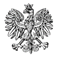 WPS-II.431.1.27.2022.MWKaro spółka cywilnaKamil Kowalski, Robert Kowalskipodmiot prowadzący placówkę całodobowej Opieki pn. „Zacisze”ZALECENIA POKONTROLNENa podstawie art. 126, art. 127 w związku z art. 22 pkt 10 ustawy z dnia 12 marca 2004 r. o pomocy społecznej (Dz. U. z 2021 r. poz. 2268 z późn.zm.) zwanej dalej „ustawą”, oraz rozporządzenia Ministra Rodziny i Polityki Społecznej z dnia 9 grudnia 2020 r. w sprawie nadzoru i kontroli w pomocy społecznej (Dz. U. z 2020 r. poz. 2285), inspektorzy Wydziału Polityki Społecznej Mazowieckiego Urzędu Wojewódzkiego w Warszawie przeprowadzili 
w dniach 19-20.05.2022 r. kontrolę kompleksową w placówce zapewniającej całodobową opiekę osobom niepełnosprawnym, przewlekle chorym lub osobom w podeszłym wieku pod nazwą „Zacisze” w miejscowości Troszyn, przy ul. Polnej 16, 07-405 Troszyn. Zakres postępowania kontrolnego obejmował sprawdzenie warunków bytowych, realizację usług opiekuńczych świadczonych przez placówkę, przestrzeganie praw mieszkańców oraz strukturę zatrudnienia. 
	Podmiot prowadzący powyższą placówkę ma zezwolenie Wojewody Mazowieckiego na prowadzenie działalności gospodarczej w zakresie prowadzenia placówki zapewniającej całodobową opiekę osobom niepełnosprawnym, przewlekle chorym lub osobom 
w podeszłym wieku - decyzja Wojewody Mazowieckiego nr 2433/2017 z dnia 1.12.2017 r. 
na czas określony do 8.09.2027 r.  Kierownikiem placówki jest Pan Kamil Kowalski.W dniu kontroli mieszkańcy mieli zapewnioną całodobową opiekę, posiłki, indywidualne miejsce do spania oraz przechowywania swoich rzeczy, wyglądali na zadbanych, mieli zapewniony dostęp do lekarza, organizowano im czas wolny, mieli możliwość kontaktu 
z bliskimi. Warunki świadczenia usług mieszkańcom określała umowa zawierana pomiędzy mieszkańcem, a podmiotem prowadzącym placówkę.Niemniej, w działalności kontrolowanej jednostki stwierdzono następujące nieprawidłowości:- leki przyjmowane przez mieszkańców rozkładane są przez osobę nieuprawnioną;- w ewidencji dotyczącej korzystania przez mieszkańców ze świadczeń zdrowotnych na terenie placówki stwierdzono, że wpisy z wizyt lekarskich nie są dokonywane systematycznie.Szczegółowe wyniki, ocena skontrolowanej działalności, przyczyny i skutki stwierdzonych nieprawidłowości zostały przedstawione w protokole z kontroli, podpisanym przez Kierownika placówki bez zastrzeżeń w dniu 1 sierpnia 2022 r.. Protokół wpłynął do Mazowieckiego Urzędu Wojewódzkiego w Warszawie w dniu 26 września 2022 r.Wobec przedstawionej oceny dotyczącej funkcjonowania jednostki poddanej kontroli, stosownie do art. 128 ustawy, zwracam się o realizację następujących zaleceń pokontrolnych:Systematycznie prowadzić ewidencję dotyczącą korzystania przez mieszkańców ze świadczeń zdrowotnych na terenie placówki.Czynności związane z rozkładaniem leków mieszkańcom powinny być wykonywane wyłącznie przez osobę do tego uprawnioną.PouczenieZgodnie z art. 128 ustawy z dnia 12 marca 2004 r. o pomocy społecznej (Dz.U. z 2021 r. poz. 2268 z późn. zm.) kontrolowana jednostka może, w terminie 7 dni od dnia otrzymania zaleceń pokontrolnych, zgłosić do nich zastrzeżenia do Wojewody Mazowieckiego za pośrednictwem Wydziału Polityki Społecznej.O sposobie realizacji zaleceń pokontrolnych należy w terminie 30 dni powiadomić Wydział Polityki Społecznej Mazowieckiego Urzędu Wojewódzkiego w Warszawie.Zgodnie z art. 130 ust. 1 ustawy z dnia 12 marca 2004 r. o pomocy społecznej 
(Dz.U. z 2021 r. poz. 2268 z późn. zm.), kto nie realizuje zaleceń pokontrolnych – podlega karze pieniężnej w wysokości od 500 zł do 12.000 zł.z up. WOJEWODY MAZOWIECKIEGOKinga JuraZastępca DyrektoraWydziału Polityki Społecznej	Otrzymują:Karo spółka cywilnaKamil Kowalski, Robert Kowalskiul. 3-go Maja 27/3605-120 LegionowoDo wiadomości:Pan Kamil Kowalski, ul. Polna 16,07-405 Troszynaa.